	В связи с кадровыми изменениями, руководствуясь Уставом города,Внести в распоряжение Администрации ЗАТО г. Зеленогорска от 19.01.2018 № 87-р «Об утверждении состава и Порядка работы аукционной (конкурсной) комиссии по приватизации муниципального имущества» изменения, изложив приложение № 1 в редакции согласно приложению к настоящему распоряжению. Настоящее распоряжение вступает в силу в день подписания и подлежит опубликованию в газете «Панорама».  							 Приложение 							 к распоряжению Администрации							 ЗАТО г. Зеленогорска							 от 02.11.2018 № 2411-рСостав аукционной (конкурсной) комиссии по приватизации муниципального имуществаЛИСТ СОГЛАСОВАНИЯОсипова Ольга Валентиновна8 (39169) 95-117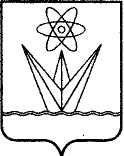 АДМИНИСТРАЦИЯЗАКРЫТОГО АДМИНИСТРАТИВНО – ТЕРРИТОРИАЛЬНОГО ОБРАЗОВАНИЯ  ГОРОДА  ЗЕЛЕНОГОРСКА КРАСНОЯРСКОГО КРАЯР А С П О Р Я Ж Е Н И ЕАДМИНИСТРАЦИЯЗАКРЫТОГО АДМИНИСТРАТИВНО – ТЕРРИТОРИАЛЬНОГО ОБРАЗОВАНИЯ  ГОРОДА  ЗЕЛЕНОГОРСКА КРАСНОЯРСКОГО КРАЯР А С П О Р Я Ж Е Н И ЕАДМИНИСТРАЦИЯЗАКРЫТОГО АДМИНИСТРАТИВНО – ТЕРРИТОРИАЛЬНОГО ОБРАЗОВАНИЯ  ГОРОДА  ЗЕЛЕНОГОРСКА КРАСНОЯРСКОГО КРАЯР А С П О Р Я Ж Е Н И ЕАДМИНИСТРАЦИЯЗАКРЫТОГО АДМИНИСТРАТИВНО – ТЕРРИТОРИАЛЬНОГО ОБРАЗОВАНИЯ  ГОРОДА  ЗЕЛЕНОГОРСКА КРАСНОЯРСКОГО КРАЯР А С П О Р Я Ж Е Н И ЕАДМИНИСТРАЦИЯЗАКРЫТОГО АДМИНИСТРАТИВНО – ТЕРРИТОРИАЛЬНОГО ОБРАЗОВАНИЯ  ГОРОДА  ЗЕЛЕНОГОРСКА КРАСНОЯРСКОГО КРАЯР А С П О Р Я Ж Е Н И Е02.11.2018г. Зеленогорскг. Зеленогорск№  2411-рО внесении изменений в распоряжение Администрации ЗАТО г. Зеленогорска от 19.01.2018 № 87-р «Об утверждении состава и Порядка работы аукционной (конкурсной) комиссии по приватизации муниципального имущества»О внесении изменений в распоряжение Администрации ЗАТО г. Зеленогорска от 19.01.2018 № 87-р «Об утверждении состава и Порядка работы аукционной (конкурсной) комиссии по приватизации муниципального имущества»Временно исполняющий полномочия главы Администрации ЗАТО г. ЗеленогорскаМ.В. НалобинаПриложение № 1 
к распоряжению АдминистрацииЗАТО г. Зеленогорска от 19.01.2018 № 87-рПредседатель комиссии:Заречный Василий Анатольевичруководитель Комитета по управлению имуществом      Администрации      ЗАТО г. Зеленогорска; заместитель председателя комиссии:Наглюк Ирина Валентиновнаначальник отдела имущественных отношений Комитета по управлению имуществом Администрации ЗАТО                           г. Зеленогорска;секретарь комиссии:Осипова Ольга Валентиновнаглавный специалист отдела имущественных отношений Комитета по управлению имуществом Администрации ЗАТО г. Зеленогорска;члены комиссии:Полтавец Ирина Васильевнаглавный специалист-юрисконсульт отдела по правовой и кадровой работе Администрации ЗАТО г. Зеленогорска;главный специалист-юрисконсульт отдела по правовой и кадровой работе Администрации ЗАТО г. Зеленогорска;Терентьев Вадим Владимировичзаместитель председателя Совета депутатов ЗАТО г. Зеленогорска (по согласованию).заместитель председателя Совета депутатов ЗАТО г. Зеленогорска (по согласованию).Проекта постановления, распоряженияО внесении изменений в распоряжение Администрации ЗАТО г. Зеленогорска от 19.01.2018 № 87-р «Об утверждении состава и Порядка работы аукционной (конкурсной) комиссии по приватизации муниципального имущества»(наименование документа)(наименование документа)ДолжностьФамилия и инициалы визирующего проектЗамечания, подпись, датаРуководитель КУМИВ.А. ЗаречныйНачальник отдела имущественных отношений КУМИИ.В. НаглюкНачальник юридическогоотдела Администрации ЗАТО г. ЗеленогорскаО.Г. Посканная